PURPOSE The LEAP 2025 practice tests are intended to be used as an instructional tool and not to predict performance on the summative tests. That is because the items on the practice tests have not gone through the same review process as the LEAP 2025 operational test items, such as field-testing and data review. This document includes the following information to support using the practice test as an instructional tool:How to Use and Not UseInterpreting and Using ResultsGeneral Practice Test StructureItem TypesAccessing the Practice TestsAdministering and Scoring Practice Tests, and Accessing ReportsScoring ActivityAnnotated Student ResponsesResourcesHOW TO USE AND NOT USEThe recommendations and cautions that follow are meant not only to help prepare students for the LEAP 2025 administration, but to help teachers better understand key mathematics expectations and to help administrators better understand what should and should not be done with the practice tests.INTERPRETING AND USING RESULTSThe LEAP 2025 practice tests are intended to be used as an instructional tool and not to predict student performance on the summative tests. The practice tests should not be used to place students in achievement levels. Assessing student performance in this way would yield inaccurate results. The practice tests are designed to provide students and teachers a look at the different item types on the summative assessment and are not inclusive of all content covered by the  Louisiana Student Standards for Mathematics. When analyzing student performance on the practice tests, do not make assumptions about a student’s score (i.e., 70% equals a D). To interpret the results of the practice test in this way would be inaccurate. Unlike classroom tests, statewide assessments (i.e., LEAP 2025) are not scored on a grading scale where, for example, answering 95% of questions correctly is always an A, nor answering only 40% of questions correctly is always an F. Instead of focusing on individual student performance, consider general patterns, such as those presented in the table that follows, and how to best address those issues in classroom instruction.GENERAL PRACTICE TEST STRUCTURE Specific information about the operational test structure by grade level is included in the LEAP 2025 Assessment Guides. The LEAP 2025 assessment is available as computer-based tests (CBT) for grades 3-8, Algebra I, and Geometry; districts may choose to administer paper-based tests (PBT) for grades 3 and 4. The tables shown include the test sessions, points per task type, and permitted testing times for the LEAP 2025 mathematics tests.*The LEAP 2025 Practice Tests do not include embedded field test items which are included in the operational form. An additional constructed response task will also be included in the operational tests for field test purposes. Because the testing timing for the operational test includes the field test constructed response, we recommend the reduced times noted with an asterisk (*) to better simulate actual testing time, since the practice tests include only the number of operational tasks.ITEM TYPESPractice with various item types: multiple-choice, multiple-select, technology-enhanced, constructed- and extended-response items.ACCESSING THE PRACTICE TESTSThe Practice Test Quick Start Guide provides information about test administration, scoring, and reporting. Use the links in the table below to access the grades 3 and 4 paper-based practice tests and grades 3-8 answer keys. These resources and all accommodated forms and materials are available in the Practice Test Library and DRC Insight Portal.The computer-based practice test for grades 3-8, Algebra I, and Geometry are available in INSIGHT. Teachers may access the online practice tests by copying and pasting the link into Google Chrome: https://wbte.drcedirect.com/LA/#portal/la/510848/ott/8/username/password/false. The table below contains the user names to log into teacher access; the password for all grades/courses and content areas is teach2025.ADMINISTERING AND SCORING THE PRACTICE TEST, AND ACCESSING REPORTS The DRC Insight Portal User Guide provides directions on how to prepare for the online administration of the practice tests. The CBTs are scored using a combination of automated and teacher scoring. Selected-response (e.g., multiple choice and multiple select) and technology-enhanced items are automatically scored by the online system, while written responses are scored by teachers. The DRC Insight Portal User Guide explains how teachers access and use the Educator Scoring application in DRC Insight Portal to score students’ answers to constructed- and extended-response items. Prior to using the Educator Scoring application, teachers should retrieve the scoring rubrics from the answer key documents, found in the Practice Test Library or DRC Insight Portal (available in the General Information tab under Documents). All items on the PBTs are scored by teachers using the PBT answer keys.Additionally, the DRC Insight Portal User Guide outlines how to access the CBT reports and explains the reports provided.SCORING ACTIVITYWe recommend that teachers use the scoring activity to develop their own scoring materials. This activity, when done with a group of teachers who teach the same grade level/course, can be invaluable. By analyzing the rubrics, choosing papers at each score point, and discussing the scoring of student papers collaboratively, teachers not only gain a better understanding of expectations for student responses, they also discover strengths and weaknesses and how they might be addressed within their own classroom or within their school systems. Teachers can use the same activity with students as well. By having students work through the scoring process, they learn so much about what is expected, and they see the rubric in action as they score and discuss other students’ papers. We also encourage school and school system leaders to incorporate the scoring activity into their professional development and/or set aside time for teachers to engage in the kind of discussions about student work that are at the heart of the scoring activity.Scoring Activity: Scoring Student Responses Using RubricsPURPOSE: To establish common expectations for student written responsesOUTCOMES: Learn to use a rubric and identify qualities of written responses that meet standardsReveal grade-specific expectations in a schoolLearn about and discuss different approaches that can improve instructionPROCESS:Have students respond in writing to a common constructed-response task. Collect students’ written responses.Work collaboratively to understand the rubric.Review the scoring criteria on the chosen rubric. Read through each row. Highlight the key words on the rubric that show the differences between each score. Create anchor papers for each score point. These are papers that all participants agree represent a solid score. Annotate the papers to identify which qualities match the rubric. They will serve as models of each score point on the rubric.Score the responses collaboratively.Individually score the responses using the rubric and anchor set. (See sample student responses for anchor sets using the links in the tables of the previous section.)Then come together as a group. Read each response aloud and, as a group, discuss the individual scores using the rubric and the anchor papers. Try to reach consensus on the scores for each response. Discuss any scores that are not consistent. After the responses are scored, discuss the responses in general—strengths, weaknesses, different approaches to the task, etc. Determine any patterns that exist in the responses as a whole. Individual teachers should also consider their own students’ responses to determine any patterns. Finally, discuss the instructional implications: “How will we address the general weaknesses? How will I address my own students’ weaknesses, etc.?” Develop a plan. ANNOTATED STUDENT RESPONSESThe following tables include hyperlinks (by task name) to annotated student responses for some tasks used in the LEAP 2025 mathematics practice tests. Alignment to LEAP 2025 Evidence Statements and LSSM has been verified for all tasks used on the LEAP 2025 practice tests.RESOURCESAssessment Guidance LibraryAssessment Development Educator Review Committees: describes the item development process and the associated committee, includes information on applying for participationLEAP 2025 Assessment Guides for Mathematics, Algebra I, and Geometry: provides information about the grades 3 through 8, Algebra I, and Geometry testsLEAP 2025 Equation Builder Guides: provides information on using the equation builder; Grades 3-5, Grades 6-8, and High School; Spanish versions availableDesmos: link to Desmos free online graphing calculator and resources for its use (https://www.desmos.com/calculator) Practice Test LibraryLEAP 2025 Mathematics Practice Test Answer Keys: includes answer keys, scoring rubrics, and alignment information Practice Test Quick Start Guide: provides information regarding the administration and scoring of the online practice testsAssessment Library2021-2022 Louisiana Assessment Calendar: includes information on testing windows for test administrationsAchievement Level Descriptors: descriptions of the knowledge, skills, and processes that students demonstrate with relative consistency and accuracy at each level of achievement LEAP Accessibility and Accommodations Manual: provides information about accessibility features and accommodationsLEAP 2025 Technology Enhanced Item Types: provides a summary of technology-enhanced items students may encounter in any of the computer-based tests (CBTs)DRC Insight Portalincludes access to tutorials, manuals, and user guidesEAGLE: instructional resources in grade-level documents that teachers can download from the webpage and incorporate into their daily instruction; contact school test coordinator for instructions on accessing the files. For more information, refer to A Teacher’s Guide to LEAP 360. INSIGHT™LEAP 2025 Mathematics Practice Tests: helps prepare students for the testOnline Tools Training: helps students become familiar with the online testing platformK-12 Math Teacher LibraryK-12 Louisiana Student Standards for Math: explains the development of and lists the math content standards that Louisiana students need to masterTeachers Companion Document 2.0: contains descriptions of each standard to answer questions about the standard’s meaning and how it applies to student knowledge and performance Learning Acceleration Guidance: reference guide for teachers to help them more quickly identify the specific remedial standards necessary for every standard, includes information on content emphasis K-12 LSSM Alignment to Rigor: provides explanations and a standards-based alignment to assist teachers in providing a rigorous educationContact Usassessment@la.gov for assessment questionsclassroomsupporttoolbox@la.gov for curriculum and instruction questionsNewsroom: Offers archive copies of newsletters including the LDOE Weekly School System Newsletter and the Teacher Leader NewsletterAPPENDIX: GRIDDING HANDOUTAcceptable Ways to Grid Answers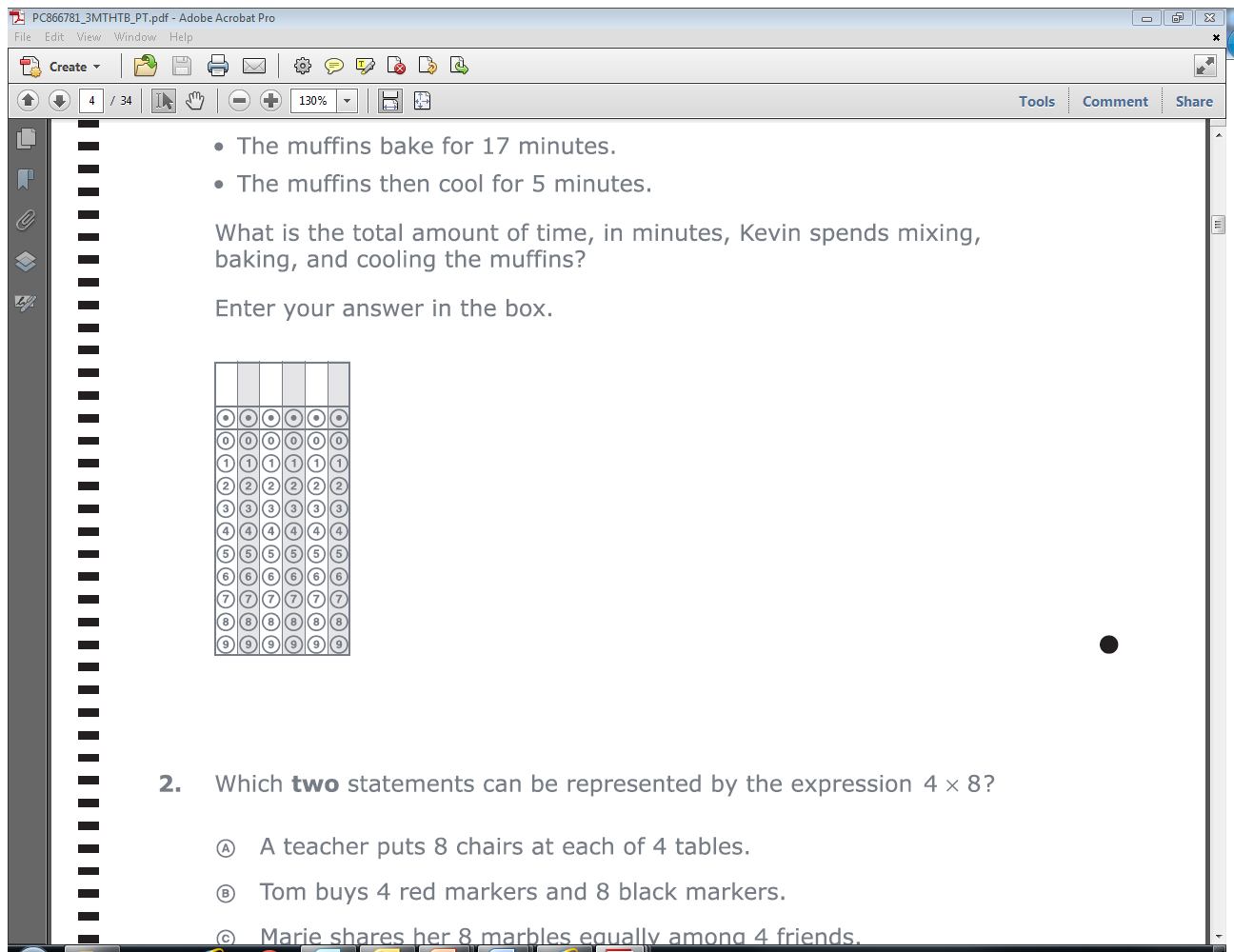 Unacceptable Ways to Grid AnswersGeneral UseSpecific GuidanceHow to UseHow Not to UseExamine practice test CONTENT to evaluate instruction.Examine practice test CONTENT to evaluate instruction.Make connections between items and Assessable Content (detailed in Appendix A of the Assessment Guides).Understand the types of items associated with assessable content to provide clarity. The answer key for each practice test provides the Louisiana Student Standard for Mathematics (LSSM) or LEAP 2025 Evidence Statement to which each item is aligned.Helps answer questions like: “What does this assessable content look like as an assessment item?” and “How does my interpretation of the standards compare with the reasoning and modeling applications detailed in the assessable content?”Avoid limiting instruction to content, standards, strategies, and evidence statements assessed on the practice test. The practice test does not represent all of the content eligible for actual LEAP 2025 assessments.Do not use the practice test to gather cumulative data about overall student performance and preparedness. Items on the practice test have not gone through the same review process as the LEAP 2025 operational test items, such as field-testing and data review.Examine practice test CONTENT to evaluate instruction.Examine practice test CONTENT to evaluate instruction.Use the practice test as a basis of comparison for purchased and open-source assessments.Use the practice test as a guide when selecting assessments (or assessment items) in terms of test length, rigor-level, content, item types and variety, and scoring.Helps answer questions like: “Does the unit assessment provided in the curriculum offer the item variety and flexibility similar to the practice test?” and “What ways can I adjust a pre-made assessment to meet the rigor-level expected of my students?”Use in conjunction with Instructional Materials Evaluation Tools provided by the LDOE.Do not use only strategies assessed in the practice test for classroom instruction.Avoid designing lessons based solely around the items and tasks within the practice test.Examine practice test CONTENT to evaluate instruction.Examine practice test CONTENT to evaluate instruction.Examine and use the rubrics in the Answer Key documents to understand the expectations for student responses to modeling and reasoning items.Illustrate how student responses connect to the math practices.Illustrate the level of reasoning expected in student responses.Expectations for a complete response include addressing all parts (e.g., part A, part B, etc.) of an item and all components of each part (e.g., within one part make a claim, justify a claim, and show work with each component worth points).Use the Scoring Activity with fellow teachers and with students to establish common expectations for written and detailed responses in mathematics.Links to annotated student responses for some reasoning and/or modeling tasks used in the practice test for each grade are provided in the Annotated Student Response section of this document.Avoid giving constructed-response items to students without instruction and support on how they will be scored and the expectations for earning full points.Avoid giving repeated constructed-response tasks without providing remediation or further instruction and support to improve student performance and understanding of the tasks.Avoid focusing only on the qualities of the responses with the highest scores; instead, find positive qualities at every score point to help students identify their individual strengths and weaknesses.Examine practice test CONTENT to evaluate instruction.Examine practice test CONTENT to evaluate instruction.Sequence questions in meaningful waysBuild lessons, instructional tasks, and classroom assessments that sequence questions in a purposeful way to help build understanding.Avoid making every classroom question like items on the practice test.Simulate TESTING CONDITIONS to help students feel prepared for actual test administration. Facilitate testing discussions between teachers and students.Discuss timing and pacing, the various item types, and the components of complete responses with students.Encourage students to answer all questions and complete all parts of constructed-response tasks.Do not overwhelm students by being overly focused on testing times. Instead, focus on building content knowledge.Simulate TESTING CONDITIONS to help students feel prepared for actual test administration. Practice timing pacing. Practice timed writing by administering the task set from the practice test, simulating testing conditions to help students become more mindful and at ease with timed setting.Adjust the practice test to fit within regular instructional time.Avoid administering the entire practice test in a single day; Sessions can be administered individually over the course of the school year. Avoid altering classroom and school schedules to administer the practice test.Simulate TESTING CONDITIONS to help students feel prepared for actual test administration. Find different ways to expose students to test format – Computer-Based test (CBT) or Paper-Based test (PBT).CBT (grades 3 through 8, Algebra I, and Geometry)When skipping items to come back to, students should be sure to use the “flag” button so that they may see all skipped items when accessing the “Review” page.It is strongly recommended that students be afforded ample practice time using the Online Tools Training (OTT) to gain familiarity with using all the features of the CBT.PBT (grade 3 only)Highlighting text or placing an X to the right of the text in an option are recommended ways for students to eliminate options. Crossing out options may create scoring issues if bubbles are marked through. When skipping items to come back to, students may want to make a list (on scratch paper) of question numbers to return to.Students need to be sure that they have filled in a bubble, or bubbles each question.Students should make sure they mark only one bubble per column with no empty columns between used columns on answer grids.Avoid spending too much instructional time on test-prep; instead, focus on building procedural skill and fluency, conceptual understanding, and application of content knowledge. Avoid overwhelming students with test-taking strategies, especially in the days prior to the assessment; instead, incorporate the analysis of classroom assessments into daily instruction (e.g., have students discuss the wrong answers they chose on a classroom assessment to discover their level of understanding).Using practice test CONTENT to inform instruction and assessment. Facilitate opportunities to learn new strategies.Discussion of tasks should not be limited to content and correct answers, but should expand to include solving strategies and exploring alternative reasoning/modeling methods. Avoid learning new test taking strategies in the weeks prior to the test, instead incorporate these strategies throughout the school year.Using practice test CONTENT to inform instruction and assessment. Template for teacher-made assessments.Provide a variety of item types and tasks to assess skills as appropriate.Use the Achievement Level Descriptors to help identify or create assessment items requiring different cognitive levels. Avoid repeatedly assessing content/skills in the same format or to the same depth. Observable PatternExamples of PatternRecommendationsContent Patterns: Best Observed as Whole Class and Not by Individual StudentContent Patterns: Best Observed as Whole Class and Not by Individual StudentContent Patterns: Best Observed as Whole Class and Not by Individual StudentInform remediation needs Students may have missed an item aligned to a particular standard that has been previously taught and assessed by other measures.Incorporate the material into current lessons, as extensions of homework assignments, or as bell-ringer discussion. Learning Acceleration Guidance documents are located in the Teacher Toolbox can help teachers in this task.Type II tasksStudent responses indicate gaps and assumptions in the reasoning process.Incorporate more writing activities wherein students explain the reasoning of others.  Type III tasksStudent responses indicate difficulty when explaining how a given model supports the correct answer.Incorporate more writing activities wherein students connect a given model to the correct response using precise mathematical language.  Inform remediation of securely-held knowledge Students incorrectly solve a problem which requires knowledge of formulas or other information not provided on a reference sheet.Incorporate this skill as part of class activities to refresh and strengthen. Administration PatternsAdministration PatternsAdministration PatternsMultiple Choice vs. Multiple Select, PBTStudents choose more than one answer for multiple-choice. Have students create comparison charts, with examples, to illustrate the difference between the two question types.Multiple SelectStudents only select one correct bubble for multiple-select when more than one correct answer is required.Create multiple-select items for lessons as discussion topics for groups.  Indicate the number of correct answers. Carefully, weigh each answer option.  Discuss why each correct answer is correct and vice versa.Short Answer, PBTStudents do not fill in the grids correctly.Using the Appendix, have students compare the acceptable grids to the unacceptable grids and determine what makes for an unacceptable grid.  Groups should present their findings to facilitate a whole class discussion.Constructed ResponseStudents address all parts of a task, but not all components of each part.Have students score their own responses according to the rubric to see how points are awarded for each component.Constructed Response, CBT Student responses indicate difficulty using the equation builder.Using the OTT, have students practice entering specific inputs with the equation builder, regardless of what the actual task requires as an answer.Testing strategies, PBTStudents skip difficult questions with intentions to return, but cannot find all skipped questions on review.Have students practice making a list of skipped questions on scratch paper during classroom assessments.  Have the class brainstorm other strategies to not forget skipped questions.Testing strategies, CBT Students skip difficult questions with intentions to return, but cannot find all skipped questions on review.Have students practice the flagging feature in the OTT by deliberately selecting the “flag” button for specific questions. Once students have flagged the specified questions, have them select “Review/Exit” to see which questions have been answered, which are unanswered, and which have been flagged. Students can practice returning to flagged and unanswered questions to provide answers, and to answered questions to check their work.Grades or CoursesSessionCalculatorAllowedComponentsPractice Test Timing (minutes)3 – 51NoAll Type Tasks753 – 52NoAll Type Tasks70*3 – 53NoAll Type Tasks756 – 81NoType I Tasks60 6 – 82YesAll Type Tasks906 – 83YesAll Type Tasks75*Algebra I and Geometry1aNoType I Tasks25Algebra I and Geometry1bYesAll Type Tasks40*Algebra I and Geometry2YesAll Type Tasks80Algebra I and Geometry3YesAll Type Tasks80TypeSpecificsScoringMultiple Choice (MC)CBT/PBT (all grades/courses)3 or 4 answer choicesonly one correct answer1 pointMultiple Select (MS)CBT/PBT Grades 3-55-6 answer choices more than one correct answerdirections always indicate the number of correct answers to select (“Select two....”)CBT/PBT Grades 6-8, Algebra I, and Geometry5-7 answer choicesmore than one correct answerdirections may or may not indicate the number of correct answers to select (“Select two…”, “Select each...” or “Select ALL...”)1 pointall correct answers and no incorrect answer must be chosen no partial creditShort Answer (SA)CBT (all grades/courses)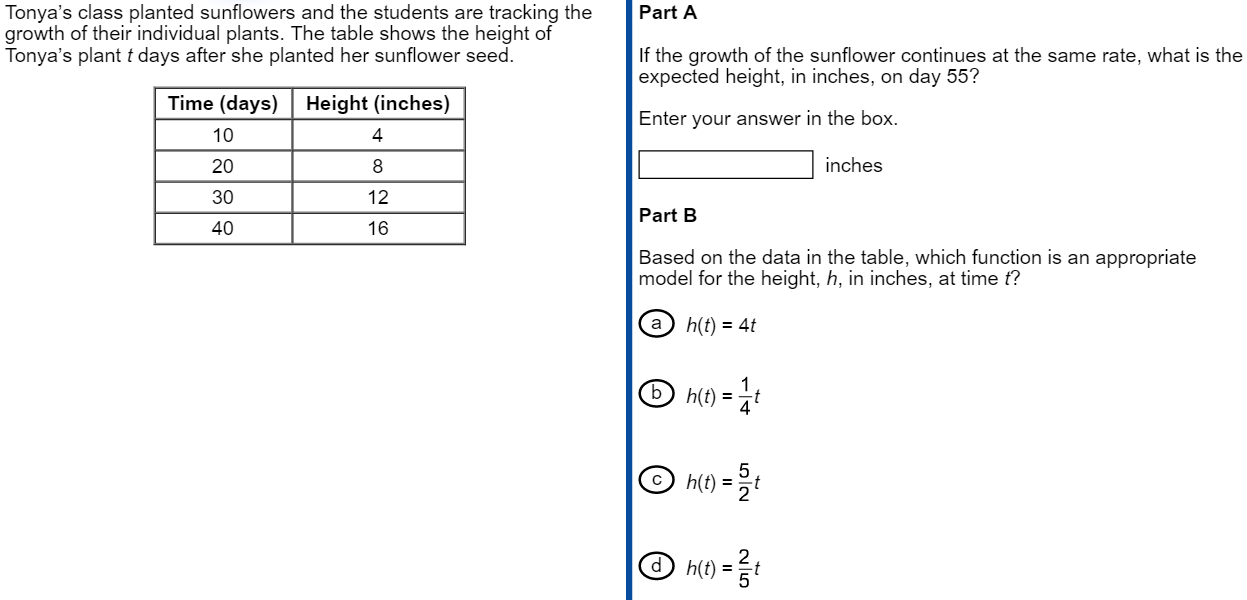 Does not require students to bubble answers into an answer gridNumeric answers are keyed into entry box using the keyboardThe only symbols allowed are decimals (.) for all grades/courses and negative signs (-) for grades 6-8, Algebra I, and GeometryStudents attempting to enter any other symbols (e.g., commas, dollar signs, etc.) will receive an error messagePBT (grade 3 only)Does require students to bubble answers into an answer gridWrite each part of the answer in a separate box and shade the bubble of the corresponding figure or number in the same column (see Appendix)Do not skip columnsCannot grid a fraction answer, all items with potential fractional answers will be multiple-choice, multiple-select, or constructed-response1 point Keypad Input (KEI)CBT only (grades 5-8, Algebra I, and Geometry)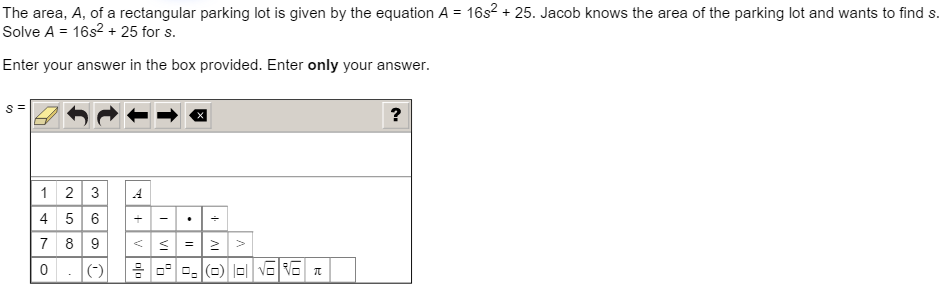 Numbers, expressions, or equations can be entered into entry boxNumbers and symbols are provided for students to select from a keypad, not from the keyboardSymbols provided on the keypad vary depending on the content of the test item.1 point Constructed Response (CR)CBT (all grades/courses)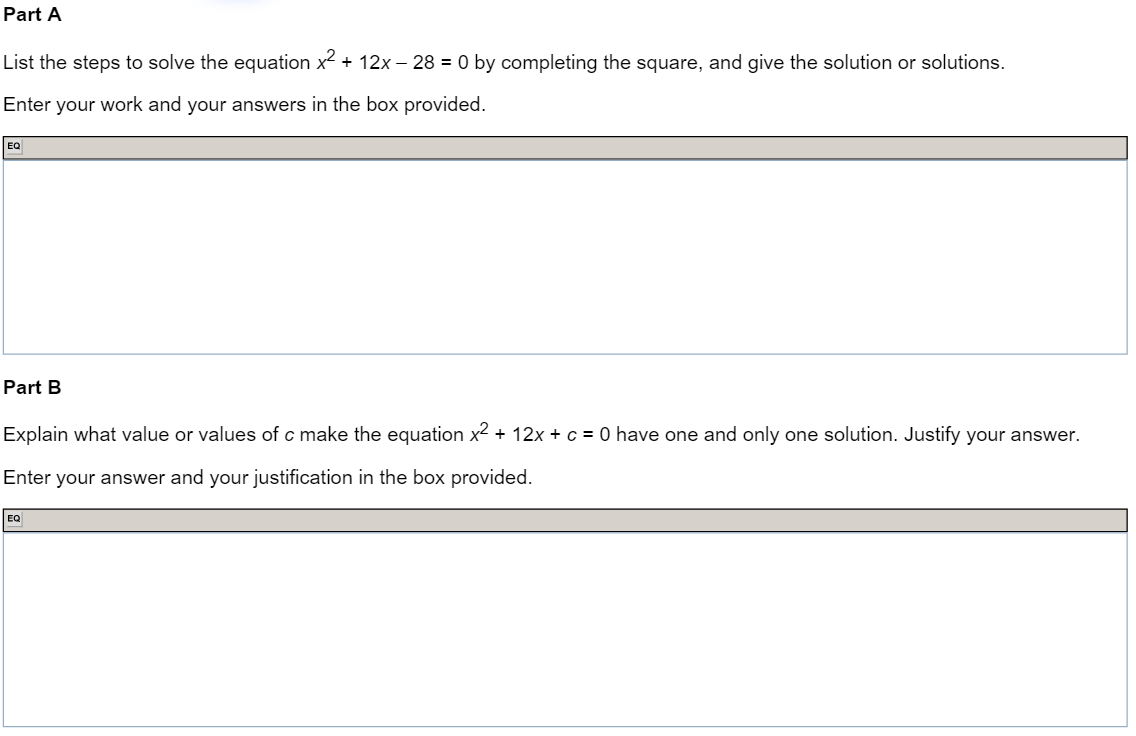 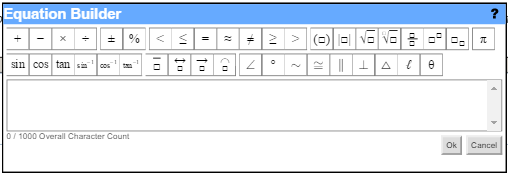 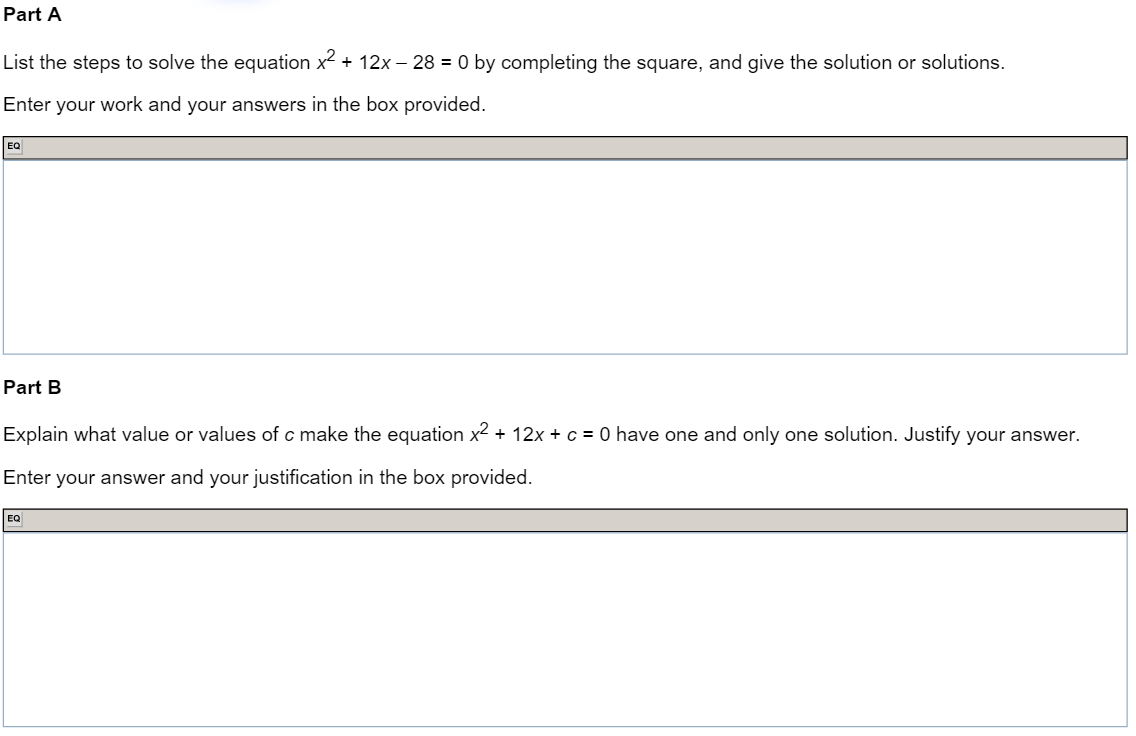 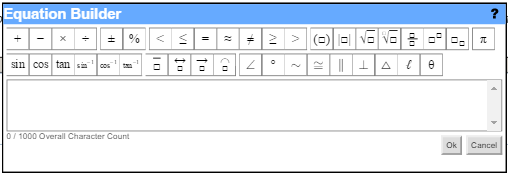 Complete all parts and all components of each partTasks contain an equation builder tool with commonly-used, grade-specific math symbols       (grades 3-5, 6-8, and High School).It is strongly recommended that students be afforded ample practice time using the Online Tools Training (OTT) to gain familiarity with using all the features of the equation builder.Students are not required to use the equation builder for any symbols found on the keyboard. For example, a student response with a forward (/) slash to represent a fraction or with an asterisk (*) to represent a multiplication dot would earn the same credit as a student response using the equation builder symbols to build the same representations. The LEAP 2025 Equation Builder guides for grades 3-5, 6-8 and high school provides more detailed information.PBT (grade 3 only)Complete all parts and all components of each partCrossed-out work will not be scoredStudents may not need all the space provided, but must fit all of their answer within the spaceType IIGrades 3-8two 3-point tasksone 4-point task for grades 3-5 or two for grades 6-8Algebra I/Geometryone 3-point tasktwo 4-point tasksType IIIGrades 3-8two 3-point tasksone 6-point taskAlgebra I/Geometrythree 3-point tasksone 6-point taskTechnology enhanced (TE)CBT only (all grades/courses)It is strongly recommended that students be afforded ample practice time using the Online Tools Training (OTT) to gain familiarity with using a variety of TE items.Types: drag and drop, dropdown menu, match interaction, hot spot, bar graph (includes histogram), coordinate graph, number line (includes line plots).  Refer to TE Item Guide for more details.1 point Grade/Course in MathematicsGrade 3Grade 4Grade 5Grade 6Grade 7Grade 8Algebra IGeometryComputer-Based ResourcesAnswer KeyAnswer KeyAnswer KeyAnswer KeyAnswer KeyAnswer KeyAnswer KeyAnswer KeyPaper-Based ResourcesPractice Test Answer KeyGrade/Course in MathematicsGrade 3Grade 4Grade 5Grade 6Grade 7Grade 8Algebra IGeometryUsername (English)math03math04math05math06math07math08alg1geoUsername (Spanish)math03spmath04spmath05spmath06spmath07spmath08spalg1spgeospMathematics Type II and Type III Practice Test TasksMathematics Type II and Type III Practice Test TasksLocation and Task NameLEAP 2025 Evidence Statement and LSSM AlignmentGrade 3, Session 1 #12Total Number of ButtonsLEAP.II.3.5: Distinguish correct explanation/reasoning from that which is flawed, and – if there is a flaw in the argument – present corrected reasoning. (For example, some flawed ‘student’ reasoning is presented and the task is to correct and improve it.) Content for this task is aligned to 2.NBT.B.6 and 2.NBT.B.7.Grade 3, Session 1 #14Packages of PicturesLEAP.III.3.1: Solve multi-step contextual word problems with degree of difficulty appropriate to Grade 3, requiring application of knowledge and skills articulated by the LSSM section of the Major Content Assessable Content table. Tasks may have scaffolding. Content for this task is aligned to 3.OA.D.8 and 3.OA.A.3.Grade 3 Session 2 #29Library VisitLEAP.III.3.1: Solve multi-step contextual word problems with degree of difficulty appropriate to Grade 3, requiring application of knowledge and skills articulated by the LSSM section of the Major Content Assessable Content table. Tasks may have scaffolding. Content for this task is aligned to 3.MD.A.1 and 3.OA.D.8.Grade 3, Session 3 #41Number of Stuffed AnimalsLEAP.II.3.5: Distinguish correct explanation/reasoning from that which is flawed, and – if there is a flaw in the argument – present corrected reasoning. (For example, some flawed ‘student’ reasoning is presented and the task is to correct and improve it.) Content for this task is aligned to 3.OA.B.6.Grade 3, Session 3 #43Lions’ ScoreLEAP.III.3.2: Solve multi-step contextual problems with degree of difficulty appropriate to Grade 3, requiring application of knowledge and skills articulated in 2.OA.A, 2.OA.B, 2.NBT, and/or 2.MD.B. Tasks may have scaffolding. Content for this task is aligned to 2.OA.A.1 and 2.NBT.B.5.Grade 4, Session 1 #12Identify ErrorsLEAP.II.4.5: Distinguish correct explanation/reasoning from that which is flawed, and – if there is a flaw in the argument – present corrected reasoning. (For example, some flawed ‘student’ reasoning is presented and the task is to correct and improve it.) Content for this task is aligned to 3.MD.C.Grade 4, Session 1 #14Cost of ClayLEAP.III.4.1: Solve multi-step contextual word problems with degree of difficulty appropriate to Grade 4, requiring application of knowledge and skills articulated by the LSSM section of the Major Content Assessable Content table. Tasks may have scaffolding. Content for this task is aligned to 4.OA.A.3 and 4.NBT.B.4.Grade 4, Session 2 #26Multiplication Number Line ModelLEAP.II.4.7: Base explanations/reasoning on a number line diagram (whether provided in the prompt or constructed by the student in her response). Content for this task is aligned to 4.NF.B.4a and 4.NF.B.4b.Grade 4, Session 2 #29Tubes of PaintLEAP.III.4.1: Solve multi-step contextual word problems with degree of difficulty appropriate to Grade 4, requiring application of knowledge and skills articulated by the LSSM section of the Major Content Assessable Content table. Tasks may have scaffolding. Content for this task is aligned to 4.OA.A.2 and 4.NF.B.4c.Grade 4, Session 3 #41Adding Mixed NumbersLEAP.II.4.6: Present solutions to multi-step problems in the form of valid chains of reasoning, using symbols such as equals signs appropriately (for example, rubrics award less than full credit for the presence of nonsense statements such as 1 + 4 = 5 + 7 = 12, even if the final answer is correct), or identify or describe errors in solutions to multi-step problems and present corrected solutions. Content for this task is aligned to 4.NF.B.3c.Grade 4, Session 3 #43Carl’s Bike TrainingLEAP.III.4.2: Solve multi-step contextual problems with degree of difficulty appropriate to Grade 4, requiring application of knowledge and skills articulated in 3.OA.A, 3.OA.D.8, 3.NBT, and/or 3.MD. Tasks may have scaffolding. Tasks do not require a student to write a single equation with a letter standing for the unknown quantity in a two-step problem, and then solve that equation. Tasks may require students to write an equation as part of their work to find a solution, but students are not required to use a letter for the unknown. Addition, subtraction, multiplication and division situations in these problems may involve any of the basic situation types with unknowns in various positions (see LSSM, Table 1, Common Addition and Subtraction Situations, p.60; LSSM, Table 2, Common Multiplication and Division Situations, p. 61; and K–5 Progression on Counting and Cardinality and Operations and Algebraic Thinking). Content for this task is aligned to 3.OA.A.3 and 3.OA.D.8.Grade 5, Session 1 #12Cost of SuppliesLEAP.III.5.1: Solve multi-step contextual word problems with degree of difficulty appropriate to Grade 5, requiring application of knowledge and skills articulated by the LSSM section of the Major Content Assessable Content table. Tasks may have scaffolding. Content for this task is aligned to 5.NBT.B.7 and 5.OA.A.2.Grade 5, Session 2 #24Use Common DenominatorLEAP.II.5.8: Distinguish correct explanation/reasoning from that which is flawed, and – if there is a flaw in the argument – present corrected reasoning. (For example, some flawed ‘student’ reasoning is presented and the task is to correct and improve it.) Content for this task is aligned to 5.NF.Grade 5, Session 2 #29How Much Larger Pea SectionLEAP.III.5.1: Solve multi-step contextual word problems with degree of difficulty appropriate to Grade 5, requiring application of knowledge and skills articulated by the LSSM section of the Major Content Assessable Content table. Tasks may have scaffolding. Content for this task is aligned to 5.NF.B.4c and 5.NF.B.4d.Grade 5, Session 3 #43Time on ChoresLEAP.II.5.7: Base explanations/reasoning on a number line diagram (whether provided in the prompt or constructed by the student in her response). Content for this task is aligned to 5.NF.B.7a and 5.NF.B.7b.Grade 6, Session 2 #27Estimate Length and WidthLEAP.III.6.3: Reasoned estimates: Use reasonable estimates of known quantities in a chain of reasoning that yields an estimate of an unknown quantity requiring knowledge and skills articulated by the LSSM section of the Major Content Assessable Content table. Tasks may have scaffolding. Content for this task is aligned to 6.NS.B.3, 6.NS.B.4, and 6.G.A.1.Grade 6, Session 2 #30Explain False EquationsLEAP.II.6.9: Distinguish correct explanation/reasoning from that which is flawed, and – if there is a flaw in the argument – present corrected reasoning. (For example, some flawed ‘student’ reasoning is presented and the task is to correct and improve it.) Content for this task is aligned to 5.NBT.A.1 and 5.NBT.A.2.Grade 6, Session 2 #31Expression for Total DollarsLEAP.III.6.1: Solve multi-step contextual word problems with degree of difficulty appropriate to Grade 6, requiring application of knowledge and skills articulated by the LSSM section of the Major Content Assessable Content table. Tasks may have scaffolding. Content for this task is aligned to 6.RP.A.3b, 6.EE.A.2a, 6.EE.A.2c, and 6.EE.B.6.Grade 6, Session 2 #32Distances and LocationsLEAP.II.6.4: Base explanations/reasoning on a number line diagram (whether provided in the prompt or constructed by the student in her response). Content for this task is aligned to 6.NS.C.6a, 6.NS.C.6c, and 6.NS.C.7c.Grade 6, Session 3 #41Sheets of CardboardLEAP.II.6.3: Base arithmetic explanations/reasoning on concrete referents such as diagrams (whether provided in the prompt or constructed by the student in her response), connecting the diagrams to a written (symbolic) method. Content for this task is aligned to 6.NS.A.1.Grade 6, Session 3 #43Determine Cups of WaterLEAP.III.6.2: Solve multi-step contextual problems with degree of difficulty appropriate to Grade 6, requiring application of knowledge and skills articulated in 5.NBT.B, 5.NF, 5.MD, and 5.G.A. Content for this task is aligned to 5.MD.A.1, 5.MD.B.2, 5.NF.A.2, and 5.NF.B.6.Grade 7, Session 2 #28Attendance for Last Four YearsLEAP.III.7.4: Reasoned estimates: Use reasonable estimates of known quantities in a chain of reasoning that yields an estimate of an unknown quantity using skills and knowledge articulated by the LSSM section of the Major Content Assessable Content table. Tasks may have scaffolding. Content for this task is aligned to 7.NS.A.3, 7.SP.A.2, and 7.EE.B.3.Grade 7, Session 2 #29Cost of TicketLEAP.III.7.1: Solve multi-step contextual word problems with degree of difficulty appropriate to Grade 7, requiring application of knowledge and skills articulated by the LSSM section of the Major Content Assessable Content table. Tasks may have scaffolding. Content for this task is aligned to 7.EE.B.4a.Grade 7, Session 2 #32Incorrect SquareLEAP.II.7.6: Construct, autonomously, chains of reasoning that will justify or refute propositions or conjectures. Content for this task is aligned to 6.NS.C.6b and 6.NS.C.8.Grade 7, Session 3 #36Saving Twenty DollarsLEAP.II.7.5: Given an equation, present the solution steps as a logical argument that concludes with the set of solutions (if any). Content for this task is aligned to 7.EE.B.4a.Grade 8, Session 2 #30Explain Solutions ConclusionLEAP.II.8.2: Given an equation or system of equations, present the solution steps as a logical argument that concludes with the set of solutions (if any). Content for this task is aligned to 8.EE.C.7a and 8.EE.C.7b.Grade 8, Session 3 #37Comparing TrianglesLEAP.II.8.3: Construct, autonomously, chains of reasoning that will justify or refute propositions or conjectures. Content for this task is aligned to 8.G.A.5.Grade 8, Session 3 #41Gallons of MilkLEAP.III.8.2: Solve multi-step contextual problems with degree of difficulty appropriate to grade 8, requiring application of knowledge and skills articulated in 7.RP.A, 7.NS.3, 7.EE, 7.G, and 7.SP.B. Content for this task is aligned to 7.RP.A.1, 7.RP.A.2b, and 7.RP.A.3.Grade 8, Session 3 #42Similar TrianglesLEAP.II.8.5: Apply geometric reasoning in a coordinate setting, and/or use coordinates to draw geometric conclusions. Content for this task is aligned to 8.EE.B.6.Algebra I Session 1b #13Two Real Numbers DefinedLEAP.II.A1.1: Base explanations/reasoning on the properties of rational and irrational numbers. Content for this task is aligned to A1: N-RN.B.3.Geometry Session 1b #13Height of SupportLEAP.III.GM.3:  Solve multi-step contextual word problems with degree of difficulty appropriate to the course. Content for this task is aligned to GM: G-SRT.C.8. Geometry Session 3 #37King-Sized MattressLEAP.III.GM.2: Solve multi-step contextual problems with degree of difficulty appropriate to the course involving perimeter, area, or volume that require solving a quadratic equation. Content for this task is aligned to A1: A-CED.A.